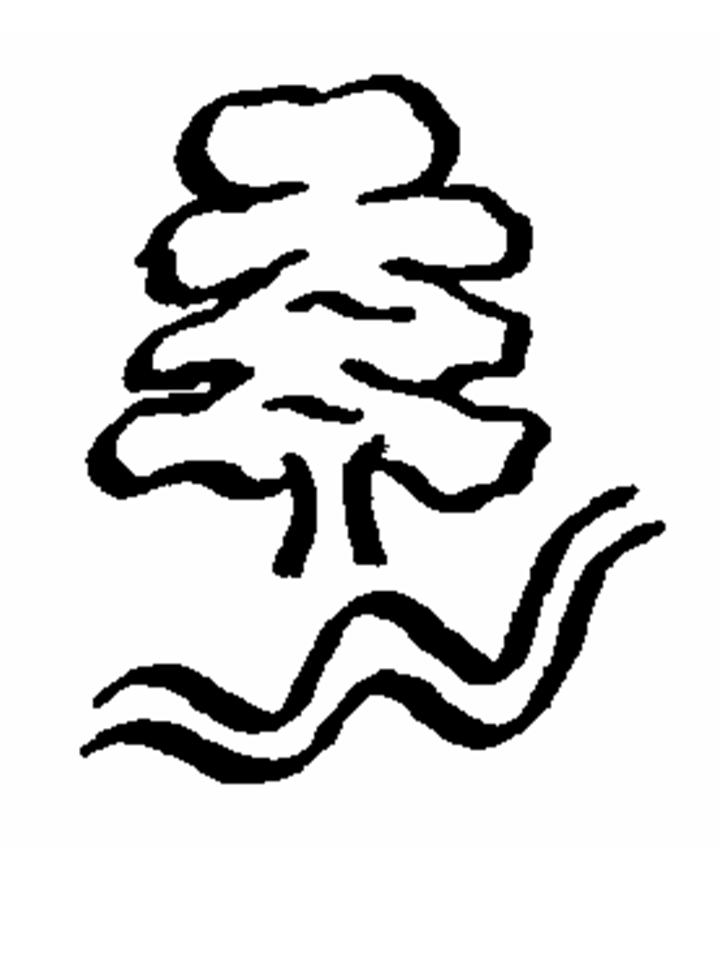 WELLESBOURNE & WALTON PARISHCOUNCILLone Working PolicyAdopted   May 2022WELLESBOURNE & WALTON PARISH COUNCIL HEALTH & SAFETY LONE WORKING POLICYPurposeIn accordance with the Health & Safety at Work Act 1974 to ensure the health & safety of any of the Council’s staff who may be working alone in the office.Accident Preventiona)	The office premises will undergo risk assessment reviewed annually and any unavoidable potential hazards which are identified made known to staff.b)	All electrical equipment will be regularly PAT tested.c)	Only office electrical equipment will be usedd) 	There is an emergency procedure for use in case of fire or other emergencye)	A first aid kit is providedf)	An Accident Book must be used to record any accidentAssault prevention (office is open to the public at specified times)a)	The door to the working office is lockableb)	When the front door is opened, audible warning is soundedc)	Staff desks will be positioned (where possible) so there is a clear view of the front door entrance into reception aread)	The door to the working office provides a swinging (top) panel though which visitors to the office can be identified (when members of staff are working alone, the door should remain locked until the visitor has been identified as non - threateningCommunication in case of illness/accident/threata)	Staff working alone should be provided with a works mobile phone to be carried on their personb)	Staff have a list of Councillor contacts in case of emergency, with the Chairman as the first optionConsideration of the policya)	The policy will be reviewed annuallyb)	Staff training in dealing with members of the public will be considered